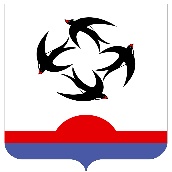 АДМИНИСТРАЦИЯ КИЛЬМЕЗСКОГО РАЙОНА
КИРОВСКОЙ ОБЛАСТИ

ПОСТАНОВЛЕНИЕ07.03.2024	             № 104пгт КильмезьО комиссии по рассмотрению заявлений граждан на выплату денежного вознаграждения за добычу волка на территории Кильмезского муниципального районаВ соответствии с Федеральными законами от 06.10.2003 № 131-ФЗ «Об общих принципах организации местного самоуправления в Российской Федерации», от 21.12.1994 № 68-ФЗ «О защите населения и территорий от чрезвычайных ситуаций природного и техногенного характера», а также в целях стимулирования граждан, осуществляющих добычу волка в рамках реализации мероприятий по регулированию численности охотничьих ресурсов, направленных на предотвращение возникновения и распространения болезней охотничьих ресурсов, нанесения ущерба здоровью граждан, объектам животного мира и среде их обитания, администрация Кильмезского района ПОСТАНОВЛЯЕТ:1.Утвердить:1.1. Положение о комиссии по рассмотрению заявлений граждан на выплату денежного вознаграждения за добычу волка на территории Кильмезского муниципального района согласно приложению № 1.1.2. Состав комиссии по рассмотрению заявлений граждан на выплату денежного вознаграждения за добычу волка на территории Кильмезского муниципального района согласно приложению № 2.2. Опубликовать настоящее постановление на официальном сайте администрации Кильмезского района в телекоммуникационной сети «Интернет».Глава района                                                                                        А.Г. КоршуновПОДГОТОВЛЕНО: Главный специалист по жизнеобеспечению                             О.Л. РомашоваСОГЛАСОВАНО:Первый заместитель главы администрацииКильмезского района	         Т.Н. ЧучалинаЗаместитель главы администрации,заведующий отделом ЖКХ, жизнеобеспечения, строительства и архитектуры 	                  В.В. ЯговкинЗаместитель главы администрациипо финансам, налогам и сборам,начальник финансового управления	    А.П. БлагодатскихПРАВОВАЯ ЭКСПЕРТИЗА ПРОВЕДЕНА:Консультант по правовымвопросам						     			     В.Е. Комарова	ЛИНГВИСТИЧЕСКАЯ ЭКСПЕРТИЗА ПРОВЕДЕНА:Управляющий делами администрации района,заведующий отделом организационнойи кадровой работы							         М.Н. ДрягинаРазослать: Адм. – 1, ЖКХ – 1. Всего: 2 экз.